НАН ЧОУ ВО Академия маркетинга и социально информационных технологий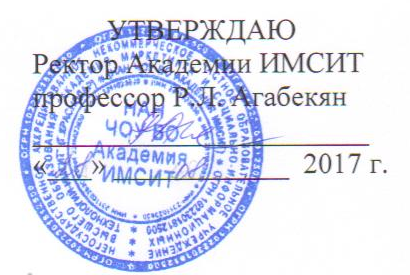 АННОТАЦИЯ УЧЕБНОЙ ДИСЦИПЛИНЫНаправление подготовки 38.04.01 «Экономика»направленность (профиль) программы«Международный бизнес»КвалификацияМагистрНаименование учебной дисциплины   Б1.В.ОД.3  «МАРКЕТИНГ-МЕНЕДЖМЕНТ»Цель и задачи изучения дисциплиныЦелью освоения дисциплины «Маркетинг-менеджмент» является  изучение перспективного маркетингового направления в профессиональной ориентации как особого вида управленческой деятельности. Настоящий курс предназначен для студентов магистерской программы «Экономика» и нацелен на изучение принципов и методов маркетингового управления компанией, принятия стратегических и тактических управленческих решений на основе маркетинговой концепции управления спросом, создания ценностей и формирования рынка.Задачи курса: - сформировать у слушателей знания, умения и навыки разработки стратегических маркетинговых решений на корпоративном уровне;- сформировать знания, умения и навыки анализа и сегментации рынка, выбора целевых сегментов и позиционирования продукта и компании;- сформировать знания, умения и навыки реализации маркетингового комплекса в различных отраслях и сферах деятельности;- сформировать знания, умения и навыки диагностики и эффективного разрешения проблем интеграции маркетинга и менеджмента.Предметом курса является изучение управления организациями с точки зрения маркетинга. Основные термины и определенияМаркетинг-менеджмент – философия управления компанией на принципах маркетинга.  Маркетинг-менеджмент  как функция должен рассматриваться не только во взаимосвязи с  задачами  в рамках процесса маркетинга, но и с задачами по руководству людьми и коллективом, ответственными за достижение целей предприятия. Маркетинг-менеджмент предполагает целенаправленную координацию и формирование всех мероприятий фирмы, на уровне рынка и на уровне общества в целом. Маркетинг-менеджмент - совокупность принципов, методов, средств и форм управления маркетингом в целях интенсификации процесса формирования и воспроизводства спроса на товары и услуги, увеличение прибыли.Цель маркетинг-менеджмента - формирование комплекса долгосрочных и краткосрочных (оперативных) управленческих воздействий, решений в области маркетинга на все подразделения и лица, взаимодействующие в области маркетинга.Концепция маркетинга-менеджмента определяется как система основных идей, инструментария и анализа предпринимательской деятельности и окружающей среды, формирования стратегий и контроля.Основные элементы концепции маркетинг-менеджмента:планирование маркетинга;организация процесса маркетинга,координация различных подразделений для целей маркетинга;контроль деятельности и аудит;стимулирование всех подразделений предприятия. Задачи маркетинг-менеджментаразработка перспективной и тактической маркетинговой политики предприятия;организация управления маркетинговыми программами;организация управления средствами труда;организация управления отношениями в сфере маркетинга.Процесс маркетинг-менеджмента состоит из четырех этапов:анализ рыночных возможностей;отбор целевых рынков;разработка комплекса маркетинга;реализация маркетинговых мероприятий.Краткая характеристика учебной дисциплины (основные блоки, модули, темы)Компетенции, формируемые в результате освоения учебной дисциплины:Формы проведения занятий, образовательные технологииЛекционные занятия: проблемные и интерактивные лекции, лекция – визуализация, лекция-беседа, лекция-дискуссия, лекция - анализ ситуацийПрактические занятия: тематические семинары, проблемные семинары, метод «круглого стола», метод анализа кейсов, методы анализа проблемных ситуаций, презентации Формы промежуточногоконтроля:Текущие оценки знаний (по 100-бальной системе), тестирование, доклады, контрольные работы, рефераты, презентацииФорма итогового контроля знаний:Зачет